ПРОЕКТ ПОСТАНОВЛЕНИЯот “ ____ “ _______ 2018г. № _____а.  Хакуринохабль«О Порядке формирования, ведения, ежегодного дополнения и опубликования перечня муниципального имущества, свободного от прав третьих лиц, предназначенного для предоставления во владение и (или) пользование субъектам малого и среднего предпринимательства и организациям, образующим инфраструктуру поддержки субъектов малого и среднего предпринимательства»В целях реализации положений Федерального закона от 24.07.2007 № 209-ФЗ «О развитии малого и среднего предпринимательства в Российской Федерации», а также создания условий для развития малого и среднего предпринимательства на территории муниципального образования «Хакуринохабльское сельское поселение», Глава администрации МО «Хакуринохабльское сельское поселение»  постановляет:1.	Утвердить прилагаемые:Порядок формирования, ведения, ежегодного дополнения и опубликования Перечня государственного имущества, свободного от прав третьих лиц, предназначенного для предоставления во владение и (или) пользование субъектам малого и среднего предпринимательства и организациям, образующим инфраструктуру поддержки субъектов малого и среднего предпринимательства (далее - Перечень) (приложение № 1).Форму Перечня (приложение № 2).Форму Заявления (приложение № 3).	2. Определить администрацию МО «Хакуринохабльское сельское поселение» уполномоченным органом  по формированию, ведению, ежегодному дополнению, и опубликованию Перечня, а также по взаимодействию с Комитетом Республики Адыгея по имущественным отношениям и Комитетом Республики Адыгея по взаимодействию с органами местного самоуправления. 3. Настоящее Постановление опубликовать или обнародовать  в районной газете «Заря» и разместить на официальном сайте сельского поселения.         4. Постановление вступает в силу с момента его обнародования.	5. Контроль,  за исполнением настоящего постановления оставляю за собой.Глава МО «ХакуринохабльскоеСельское поселение»                                                             В.А. БеданоковПриложение № 1УтвержденопостановлениемГлавы администрацииМО «Хакуринохабльское сельское поселение»от _____________2018 №_________Порядокформирования, ведения, ежегодного дополнения и опубликования перечня муниципального имущества, свободного от прав третьих лиц, предназначенного для предоставления во владение и (или) пользование субъектам малого и среднего предпринимательства и организациям, образующим инфраструктуру поддержки субъектов малого и среднего предпринимательства1. Общие положенияНастоящий Порядок определяет правила формирования, ведения, ежегодного дополнения и опубликования перечня муниципального имущества  МО «Хакуринохабльское сельское поселение», предусмотренного частью 4 статьи 18 Федерального закона от 24.07.2007 № 209-ФЗ «О развитии малого и среднего предпринимательства в Российской Федерации» (далее - Перечень), свободного от прав третьих лиц, состав информации, подлежащей включению в Перечень в целях предоставления имущества на долгосрочной основе (в том числе по льготным ставкам арендной платы) субъектам малого и среднего предпринимательства и организациям, образующим инфраструктуру поддержки субъектов малого и среднего предпринимательства (далее - субъекты малого и среднего предпринимательства).2. Цели создания и основные принципы формирования, ведения, ежегодного дополнения и опубликования Перечня2.1. Перечень представляет собой реестр объектов муниципального имущества администрации МО «Хакуринохабльское сельское поселение» (далее - объекты учета), свободного от прав третьих лиц (за исключением права хозяйственного ведения, права оперативного управления, а также имущественных прав субъектов малого и среднего предпринимательства) и предусмотренного частью 1 статьи 18 Федерального закона от 24.07.2007 № 209-ФЗ «О развитии малого и среднего предпринимательства в Российской Федерации», которые могут быть предоставлены вовладение и (или) в пользование на долгосрочной основе (в том числе по льготным ставкам арендной платы) субъектам малого и среднего предпринимательства, а также отчуждены на возмезднойоснове в собственность   субъектов   малого   и   среднего   предпринимательства   в соответствии с Федеральным законом от 22.07.2008 № 159-ФЗ «Об особенностях отчуждения недвижимого имущества, находящегося в государственной собственности субъектов Российской Федерации или в муниципальной собственности и арендуемого субъектами малого и среднего предпринимательства, и о внесении изменений в отдельные законодательные акты Российской Федерации» и в случаях, указанных в подпунктах 6, 8 и 9 пункта 2 статьи 39.3 Земельного кодекса Российской Федерации.2.2.	Формирование Перечня осуществляется в целях:2.2.1. Предоставления имущества, принадлежащего на праве собственности МО «Хакуринохабльское сельское поселение» во владение и (или) пользование на долгосрочной основе (в том числе по льготным ставкам арендной платы) субъектам малого и среднего предпринимательства.2.2.2. Расширения доступности субъектов малого и среднего предпринимательства к информации об имуществе, принадлежащем на праве собственности МО «Хакуринохабльское сельское поселение» (далее - имущество) и подлежащем предоставлению им во владение и (или) пользование на долгосрочной основе (в том числе по льготным ставкам арендной платы) в рамках оказания имущественной поддержки, а также для организации передачи включенного в Перечень имущества указанным лицам.2.2.3.	Реализации полномочий органов муниципальной власти муниципального образования «Хакуринохабльское сельское поселение»  по вопросам развития малого и среднего предпринимательства путем оказания имущественной поддержки субъектам малого и среднего предпринимательства.2.2.4.	Повышения эффективности управления муниципальным имуществом, находящимся в собственности муниципального образования «Хакуринохабльское сельское поселение».2.3.	Формирование и ведение Перечня основывается на следующих основных принципах:2.3.1 Достоверность данных об имуществе, включаемом в Перечень, и поддержание актуальности информации об имуществе, включенном в Перечень.2.3.2. Открытость и доступность сведений об имуществе в Перечне.2.3.3. Ежегодная актуализация Перечня (до 1 ноября текущего года). 2.3.4. Взаимодействие с общественными организациями, выражающими интересы субъектов малого и среднего предпринимательства, институтами развития в сфере малого и среднего предпринимательства в ходе формирования и дополнения Перечня.2.4. Использование имущества, включенного в Перечень, осуществляется только в целях предоставления его во владение и (или) пользование субъектам малого и среднего предпринимательства.Запрещается продажа муниципального имущества, включенного в Перечень, за исключением возмездного отчуждения такого имущества в собственность субъектов малого и среднего предпринимательства в соответствии с Федеральным законом от 22.07.2008 № 159-ФЗ «Об особенностях отчуждения недвижимого имущества, находящегося в государственной или в муниципальной собственности и арендуемого субъектами малого и среднего предпринимательства, и о внесении изменений в отдельные законодательные акты Российской Федерации» и в случаях, указанных в подпунктах 6, 8 и 9 пункта 2 статьи 39.3 Земельного кодекса Российской Федерации.В отношении указанного имущества запрещаются также переуступка прав пользования им, передача прав пользования им в залог и внесение прав пользования таким имуществом в уставный капитал любых других субъектов хозяйственной деятельности, передача третьим лицам прав и обязанностей по договорам аренды такого имущества (перенаем), передача в субаренду, за исключением предоставления такого имущества в субаренду субъектам малого и среднего предпринимательства организациями, образующими инфраструктуру поддержки субъектов малого и среднего предпринимательства, и в случае, если в субаренду предоставляется имущество, предусмотренное пунктом 14 части 1 статьи 17 Федерального закона от 26.07.2006 № 135-ФЗ «О защите конкуренции».3. Формирование, ведение и ежегодное дополнение Перечня3.1.	Перечень, изменения и ежегодное дополнение в него утверждаются распоряжением администрации МО «Хакуринохабльское сельское поселение».3.2. Перечень формируется в виде информационной базы данных, содержащей объекты учета.3.3. Ведение Перечня осуществляется уполномоченным органом в электронной форме.3.4. Сведения об утвержденном Перечне, а также об изменениях, дополнениях, внесенных в Перечень, представляются администрацией  МО «Хакуринохабльское сельское поселение» в Комитет Республики Адыгея по имущественным отношениям и в Комитет Республики Адыгея по взаимодействию с органами местного самоуправления3.5. В перечень вносятся сведения об имуществе, соответствующем следующим критериям:3.5.1. Имущество свободно от прав третьих лиц (за исключением права хозяйственного ведения, права оперативного управления, а также имущественных прав субъектов малого и среднего предпринимательства).3.5.2. Имущество не ограничено в обороте, за исключением случаев, установленных законом или иными нормативными правовыми актами.3.5.3. Имущество не является объектом религиозного назначения.3.5.4. Имущество не является объектом незавершенного строительства.3.5.5.	В отношении муниципального имущества не приняты решения о его отчуждении (продажи) в соответствии с порядком определенным Федеральным законом от 21.12.2001 № 178-ФЗ «О приватизации государственного и муниципального имущества» или предоставления иным лицам.3.5.6. Имущество не признано аварийным и подлежащим сносу.3.5.7. Имущество не относится к жилому фонду.3.6.	Виды имущества, включаемые в Перечень:3.6.1.	Оборудование, машины, механизмы, установки, транспортные средства, инвентарь, инструменты, пригодные к эксплуатации по назначению с учетом их технического состояния и морального износа.3.6.2.	Объекты недвижимого имущества, подключенные к сетям инженерно-технического обеспечения (или готовые для подключения) и имеющие подъездные пути.3.6.3.	Объекты недвижимого имущества, планируемые к использованию под административные, торговые, офисные, производственные и иные цели.3.6.4.	Земельные участки, в том числе из состава земель сельскохозяйственного назначения. Виды разрешенного использования, функциональное и территориальное зонирование, установленные в отношении земельных участков, на которых расположены включаемые в Перечень объекты недвижимого имущества, должны предусматривать их использование для размещения указанных объектов.3.6.5. Имущество, закрепленное на праве хозяйственного ведения или оперативного управления за государственным унитарным предприятием, на праве оперативного управления за государственным учреждением (далее - балансодержатель) и отвечающего критериям, в отношении которого имеется предложение балансодержателя, согласованное с органом местного самоуправления МО «Хакуринохабльское сельское поселение», о включении имущества в Перечень.3.6.6. Инвестиционные площадки за исключениемслучаев, когда в отношении объекта незавершенного строительства установлен особый порядок распоряжения.3.7.	Внесение сведений об имуществе в Перечень (в том числе ежегодноедополнение), а также исключение сведений об имуществе из Перечня осуществляются нормативным актом администрации МО «Хакуринохабльское сельское поселение» на основе предложений исполнительных органов местного самоуправления по вопросам оказания имущественной поддержки субъектам малого и среднего предпринимательства, а также субъектов малого и среднего предпринимательства, общественных организаций, выражающих интересы субъектов малого и среднего предпринимательства.3.8.	Рассмотрение уполномоченным органом предложений, поступивших от лиц, указанных в пункте 3.7 настоящего Порядка, осуществляется в течение 30 календарных дней со дня их поступления. По результатам рассмотрения указанных предложений уполномоченным органом принимается одно из следующих решений:3.8.1. О подготовке проекта нормативного акта администрации МО «Хакуринохабльское сельское поселение» о включении сведений об имуществе, в отношении которого поступило предложение, в Перечень;3.8.2. О подготовке проекта нормативного акта администрации МО «Хакуринохабльское сельское поселение» об исключении сведений об имуществе, в отношении которого поступило предложение, из Перечня;3.8.3.  Об отказе в учете предложений.3.9. Подготовка соответствующих нормативных актов, перечисленных в подпунктах 3,8.1, 3.8.2 пункта 3.8 настоящего Порядка, осуществляется уполномоченным органом администрации МО «Хакуринохабльское сельское поселение» в течение 30 календарных дней со дня принятия уполномоченным органом администрации МО «Хакуринохабльское сельское поселение» соответствующего решения. 3.10. Решение об отказе в учете предложения о включении имущества в Перечень принимается в следующих случаях:3.10.1. Имущество не соответствует критериям, установленным пунктом 3.5 настоящего Порядка.3.10.2. В отношении имущества, закрепленного на праве хозяйственного ведения или оперативного управления, отсутствует согласие на включение имущества в Перечень со стороны одного или нескольких перечисленных лиц: балансодержателя, уполномоченного органа, органа государственной власти, осуществляющего полномочия учредителя балансодержателя.3.10.3. Индивидуально-определенные признаки движимого имущества не позволяют заключить в отношении него договор аренды или иной гражданско-правовой договор.3.11. В случае принятия решения об отказе в учете поступившего предложения уполномоченный орган направляет лицу, представившему предложение, мотивированный ответ о невозможности  включения сведений об имуществе в Перечень.3.12. Сведения о муниципальном имуществе МО «Хакуринохабльское сельское поселение» могут быть исключены из Перечня, если:3.12.1.	В течение 2 лет со дня включения сведений о муниципальном  имуществе в Перечень в отношении такого имущества от субъектов  малого и среднего предпринимательства не поступило:- ни одной заявки на участие в аукционе (конкурсе) на право заключения договора, предусматривающего переход прав владения и (или) пользования;- ни одного заявления о предоставлении имущества, в отношении которого заключение указанного договора может быть осуществлено без проведения аукциона (конкурса) в случаях, предусмотренных Федеральным законом от 26.07.2006 № 135-ФЗ «О защите конкуренции».3.12.2. В отношении имущества в установленном законодательством Российской Федерации порядке принято решение о его использовании для муниципальных  нужд либо для иных целей.3.12.3. Отсутствует согласие со стороны субъекта малого и среднего предпринимательства, арендующего имущество.3.12.4.	Право собственности МО «Хакуринохабльское сельское поселение» на имущество прекращено по решению суда или в ином установленном законом порядке.В случае, если характеристики имущества изменились таким образом, что имущество стало непригодным для использования субъектами малого и среднего предпринимательства по целевому назначению, имущество может быть сохранено в Перечне, при условии предоставления его субъектам малого и среднего предпринимательства на условиях, стимулирующих арендатора осуществить капитальный ремонт и (или) реконструкцию соответствующего объекта.4. Опубликование Перечня1. Перечень и внесенные в него изменения подлежат обязательному опубликованию в средствах массовой информации в
течение 10 рабочих дней со дня утверждения.2. Размещениюна официальном сайте уполномоченного органа в информационно-телекоммуникационной сети «Интернет» (в том числе в форме открытых данных) в течение 3 рабочих дней со дня утверждения.3. Предоставлению в Комитет Республики Адыгея по имущественным отношениям и Комитет Республики Адыгея по взаимодействию с органами местного самоуправления в порядке, по форме и сроки, установленные государственным органом исполнительной власти, осуществляющим функции по выработке государственной политики и нормативно-правовому регулированию в сфере развития предпринимательской деятельности, в том числе среднего и малого бизнеса.Приложение № 2УтвержденопостановлениемГлавы администрацииМО «Хакуринохабльское сельское поселение»от _____________2018 №_________ФОРМАперечня муниципального имущества, свободного от прав третьих лиц, предназначенного для предоставления во владение и (или) пользование субъектам малого и среднего предпринимательства и организациям, образующим инфраструктуру поддержки субъектов малого и среднего предпринимательстваПриложение № 3УтвержденопостановлениемГлавы администрацииМО «Хакуринохабльское сельское поселение»от _____________2018 №_________Заявлениео предоставлении в аренду муниципального имущества, включенного в перечень муниципального имущества, свободного от прав третьих лиц (за исключением имущественных прав субъектов малого и среднего предпринимательства), предоставляемого в пользование на долгосрочной основе субъектам малого и среднего предпринимательства, осуществляющим социально значимые виды деятельности, и организациям, образующим инфраструктуру поддержки малого и среднего предпринимательства по льготной арендной плате:Заявитель ______________________________________________________________                       указать наименование субъекта предпринимательства, организации)_______________________________________________________________________осуществляемый вид деятельности: ________________________________________Прошу передать в аренду государственное имущество по льготной арендной плате  ______________________________________________________________________,            (указать параметры в соответствии с данными технической документации)расположенное по адресу: ______________________________________________,в целях ______________________________________________________________,                                           (указать для каких целей)сроком на _____________________________________________________________,              (указать период предоставления государственного имущества в аренду)К заявке  прилагаются учредительные документы и документ, подтверждающий полномочия лица, подписывающего заявление.Дата подачи заявки "____" _____________ 20___ г.Подпись заявителя ______________ (Ф.И.О.)М.П.РЕСПУБЛИКА АДЫГЕЯАдминистрациямуниципального образования«Хакуринохабльское сельское поселение»385440, а. Хакуринохабль, ул. Шовгенова, 13АДЫГЭ РЕСПУБЛИКХьакурынэхьаблэ муниципальнэ къоджэ псэупIэ чIыпIэм изэхэщапI385440, къ. Хьакурынэхьабл,ур. Шэуджэным ыцI, 13№ п/пНаименование объектаАдрес (местоположение объектаПлощадь, кв.м.Примечание12345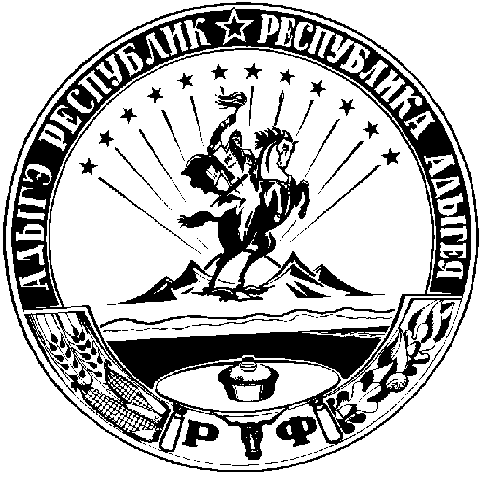 